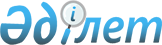 О внесении изменений в приказ Министра внутренних дел Республики Казахстан от 7 ноября 2014 года № 783 "Об утверждении разрешительных требований, предъявляемых к негосударственным противопожарным службам"Приказ Министра по чрезвычайным ситуациям Республики Казахстан от 21 мая 2021 года № 224. Зарегистрирован в Министерстве юстиции Республики Казахстан 28 мая 2021 года № 22843
      ПРИКАЗЫВАЮ:
      1. Внести в приказ Министра внутренних дел Республики Казахстан от 7 ноября 2014 года № 783 "Об утверждении разрешительных требований, предъявляемых к негосударственным противопожарным службам" (зарегистрирован в Реестре государственной регистрации нормативных правовых актов за № 9942) следующие изменения:
      В разрешительных требованиях, предъявляемых к негосударственным противопожарным службам, утвержденных указанным приказом:
      в пункте 2: 
      подпункт 1) изложить в следующей редакции:
      "1) наличие не менее двух пожарных автомобилей на правах собственности либо приобретенных посредством лизинга как лизингополучатель, подтвержденных свидетельствами о регистрации транспортного средства, диагностическими картами технического осмотра автомобиля и актами технического осмотра готовности основных пожарных автомобилей к тушению пожаров по форме, согласно приложению 1 к настоящим разрешительным требованиям*";
      подпункт 3) изложить в следующей редакции:
      "3) наличие штатных работников, обеспеченных специальным обмундированием и противопожарным снаряжением по перечню специального обмундирования и противопожарного снаряжения на одного работника негосударственной противопожарной службы, согласно приложению 2 к настоящим разрешительным требованиям, численностью:
      не менее 17 человек, из расчета 1 начальник подразделения, 4 работника включая водителя на каждый основной пожарный автомобиль в дежурную смену*;
      не менее 9 человек, из расчета 1 начальник поста и 2 работника в дежурную смену**;".
      2. Комитету противопожарной службы Министерства по чрезвычайным ситуациям Республики Казахстан обеспечить:
      1) государственную регистрацию настоящего приказа в Министерстве юстиции Республики Казахстан;
      2) размещение настоящего приказа на интернет-ресурсе Министерства по чрезвычайным ситуациям Республики Казахстан после его официального опубликования;
      3) в течение десяти рабочих дней после дня государственной регистрации настоящего приказа представление в Юридический департамент Министерства по чрезвычайным ситуациям Республики Казахстан сведений об исполнении мероприятий, предусмотренных подпунктами 1) и 2) настоящего пункта.
      3. Контроль за исполнением настоящего приказа возложить на курирующего вице-министра по чрезвычайным ситуациям Республики Казахстан.
      4. Настоящий приказ вводится в действие по истечении шестидесяти календарных дней после его первого официального опубликования.
      "СОГЛАСОВАНО"
Министерство национальной экономики
Республики Казахстан
      "СОГЛАСОВАНО"
Министерство внутренних дел
Республики Казахстан
      "СОГЛАСОВАНО"
Министерство цифрового развития,
инноваций и аэрокосмической промышленности
Республики Казахстан
					© 2012. РГП на ПХВ «Институт законодательства и правовой информации Республики Казахстан» Министерства юстиции Республики Казахстан
				
      Министр по чрезвычайным ситуациям 
Республики Казахстан 

Ю. Ильин
